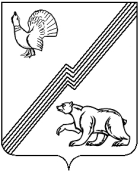 АДМИНИСТРАЦИЯ ГОРОДА ЮГОРСКАХанты-Мансийского автономного округа - ЮгрыПОСТАНОВЛЕНИЕОб утверждении Порядка проведенияоценки последствий принятия решенияо реконструкции, модернизации, об измененииназначения или о ликвидации объектасоциальной инфраструктуры для детей,являющегося муниципальной собственностьюгорода Югорска, оценки последствийзаключения муниципальной организациейгорода Югорска, образующей социальнуюинфраструктуру для детей, договора аренды,договора безвозмездного пользованиязакрепленных за ней объектов собственности,а также о реорганизации или ликвидациимуниципальных организаций города Югорска,образующих социальную инфраструктурудля детейВ соответствии с частью 5 статьи 50 Федерального закона от 06.10.2003 № 131-ФЗ «Об общих принципах организации местного самоуправления                в Российской Федерации», со статьей 13 Федерального закона от 24.07.1998 № 124-ФЗ «Об основных гарантиях прав ребенка в Российской Федерации», постановлениями Правительства Российской Федерации от 24.07.2023           № 1193 «Об утверждении перечня случаев, в которых допускается изменение назначения или ликвидация объекта социальной инфраструктуры для детей, являющегося государственной или муниципальной собственностью»,                    от 24.07.2023 № 1194 «Об общих принципах проведения оценки последствий принятия решения о реконструкции, модернизации, об изменении назначения или о ликвидации объекта социальной инфраструктуры для детей, являющегося государственной или муниципальной собственностью, заключении государственной или муниципальной организацией, образующей социальную инфраструктуру для детей, договора аренды, договора безвозмездного пользования закрепленных за ней объектов собственности, об общих принципах проведения оценки последствий принятия решения                 о реорганизации или ликвидации государственной или муниципальной организации, образующей социальную инфраструктуру для детей, включая критерии этих оценок, а также об общих принципах формирования и деятельности комиссии по оценке последствий принятия таких решений», Порядком управления и распоряжения имуществом, находящимся в собственности муниципального образования городской округ город Югорск, принятым решением Думы города Югорска от 27.03.2014 № 15:Утвердить:Порядок проведения оценки последствий принятия решения                         о реконструкции, модернизации, об изменении назначения или о ликвидации объекта социальной инфраструктуры для детей, являющегося муниципальной собственностью города Югорска, оценки последствий заключения муниципальной организацией города Югорска, образующей социальную инфраструктуру для детей, договора аренды, договора безвозмездного пользования закрепленных за ней объектов собственности,             а также о реорганизации или ликвидации муниципальных организаций города Югорска, образующих социальную инфраструктуру для детей (приложение 1).Положение о комиссии по оценке последствий принятия решения              о реконструкции, модернизации, об изменении назначения или о ликвидации объекта социальной инфраструктуры для детей, являющегося муниципальной собственностью города Югорска, оценки последствий заключения муниципальной организацией города Югорска, образующей социальную инфраструктуру для детей, договора аренды, договора безвозмездного пользования закрепленных за ней объектов собственности,                 а также о реорганизации или ликвидации муниципальных организаций города Югорска, образующих социальную инфраструктуру для детей, и подготовки ею заключений (приложение 2).Состав комиссии по оценке последствий принятия решения                       о реконструкции, модернизации, об изменении назначения или о ликвидации объекта социальной инфраструктуры для детей, являющегося муниципальной собственностью города Югорска, оценки последствий заключения муниципальной организацией города Югорска, образующей социальную инфраструктуру для детей, договора аренды, договора безвозмездного пользования, закрепленных за ней объектов собственности,            а также о реорганизации или ликвидации муниципальных организаций города Югорска, образующих социальную инфраструктуру для детей (приложение 3).Значения критериев проведения оценки последствий принятия решения о реконструкции, модернизации, об изменении назначения или                        о ликвидации объекта социальной инфраструктуры для детей, являющегося муниципальной собственностью города Югорска, заключении муниципальной организацией города Югорска, образующей социальную инфраструктуру для детей, договора аренды, договора безвозмездного пользования, закрепленных за ней объектов собственности (приложение 4).Значения критериев оценки последствий принятия решения                           о реорганизации или ликвидации муниципальных организаций города Югорска, образующих социальную инфраструктуру для детей               (приложение 5).Признать утратившими силу постановления администрации города Югорска:- от 07.04.2014 № 1352 «Об утверждении состава комиссии по оценке последствий принятия решения о реконструкции, модернизации,                             об изменении назначения или о ликвидации объекта социальной инфраструктуры для детей, являющегося муниципальной собственностью,                а также о реорганизации или ликвидации муниципальных организаций, образующих социальную инфраструктуру для детей»;- от 24.12.2014 № 7256 «О внесении изменений в постановление администрации города Югорска от 07.04.2014 № 1352»;- от 30.06.2017 № 1596 «О внесении изменений в постановление администрации города Югорска от 07.04.2014 № 1352 «О создании и утверждении состава комиссии по оценке последствий принятия решения                     о реконструкции, модернизации, об изменении назначения или о ликвидации объекта социальной инфраструктуры для детей, являющегося муниципальной собственностью города Югорска, а также о реорганизации или ликвидации муниципальных организаций города Югорска, образующих социальную инфраструктуру для детей»;- 05.10.2018 № 2729 «О внесении изменений в постановление администрации города Югорска от 07.04.2014 № 1352 «О создании и утверждении состава комиссии по оценке последствий принятия решения                  о реконструкции, модернизации, об изменении назначения или о ликвидации объекта социальной инфраструктуры для детей, являющегося муниципальной собственностью города Югорска, оценки последствий заключения муниципальной организацией, образующей социальную инфраструктуру для детей, договора аренды закрепленных за ней объектов собственности, а также о реорганизации или ликвидации муниципальных организаций города Югорска, образующих социальную инфраструктуру для детей»;- от 14.08.2023 № 1099-п «О внесении изменений в постановление администрации города Югорска от 07.04.2014 № 1352 «О создании и утверждении состава Комиссии по оценке последствий принятия решения             о реконструкции, модернизации, об изменении назначения или о ликвидации объекта социальной инфраструктуры для детей, являющегося муниципальной собственностью города Югорска оценки последствий заключения муниципальной организацией, образующей социальную инфраструктуру для детей, договора аренды, договора безвозмездного пользования, закрепленных за ней объектов собственности, а также                            о реорганизации или ликвидации муниципальных организаций города Югорска, образующих социальную инфраструктуру для детей».Опубликовать постановление в официальном печатном издании города Югорска и разместить на официальном сайте органов местного самоуправления города Югорска.Настоящее постановление вступает в силу после его официального опубликования.Приложение 1к постановлению администрации города Югорскаот 06.10.2023 № 1358-пПОРЯДОКпроведения оценки последствий принятия решения                                       о реконструкции, модернизации, об изменении назначения или                              о ликвидации объекта социальной инфраструктуры для детей, являющегося муниципальной собственностью города Югорска, оценки последствий заключения муниципальной организацией города Югорска, образующей социальную инфраструктуру для детей, договора аренды, договора безвозмездного пользования закрепленных за ней объектов собственности, а также о реорганизации или ликвидации муниципальных организаций города Югорска, образующих социальную инфраструктуру для детейНастоящий порядок разработан в целях обеспечения прав несовершеннолетних и регламентирует процедуру проведения оценки последствий принятия решения о реконструкции, модернизации,                             об изменении назначения или о ликвидации объекта социальной инфраструктуры для детей, являющегося муниципальной собственностью города Югорска (далее - объект социальной инфраструктуры для детей), оценки последствий заключения муниципальной организацией города Югорска, образующей социальную инфраструктуру для детей (далее – муниципальная организация), договора аренды, договора безвозмездного пользования закрепленных за ней объектов собственности, а также                           о реорганизации или ликвидации муниципальных организаций, включая критерии этой оценки.Оценку последствий принятия решения о реконструкции, модернизации, об изменении назначения или о ликвидации объекта социальной инфраструктуры для детей, оценку последствий заключения муниципальной организацией, договора аренды, договора безвозмездного пользования закрепленных за ней объектов собственности, а также реорганизации или ликвидации муниципальных организаций, осуществляет комиссия по оценке последствий принятия решения о реконструкции, модернизации, об изменении назначения или о ликвидации объекта социальной инфраструктуры для детей, являющегося муниципальной собственностью города Югорска, оценки последствий заключения муниципальной организацией города Югорска, образующей социальную инфраструктуру для детей, договора аренды, договора безвозмездного пользования закрепленных за ней объектов собственности, а также                                о реорганизации или ликвидации муниципальных организаций города Югорска, образующих социальную инфраструктуру для детей (далее - Комиссия).Письменное заявление о проведении оценки последствий принятия решения о реконструкции, модернизации, об изменении назначения или                       о ликвидации объекта социальной инфраструктуры для детей, оценки последствий заключения муниципальной организацией, договора аренды, договора безвозмездного пользования закрепленных за ней объектов собственности, а также о реорганизации или ликвидации муниципальных организаций (далее – заявление), направляется в адрес Комиссии муниципальной организацией, через структурное подразделение (орган) администрации города Югорска, в ведении которого находится муниципальная организация.В заявлении указываются:Полное наименование объекта социальной инфраструктуры для детей, его точный адрес местонахождения, предназначение и фактическое использование в настоящее время (в том числе сведения о том, закреплен ли указанный объект на праве оперативного управления, передан во временное пользование по договору аренды, безвозмездного пользования).Обоснование причин, необходимости и целесообразности принятия соответствующего решения о реконструкции, модернизации,                      об изменении назначения или о ликвидации объекта социальной инфраструктуры для детей, заключения муниципальной организацией, договора аренды, договора безвозмездного пользования закрепленных за ней объектов собственности, а также о реорганизации или ликвидации муниципальных организаций.Обоснование возможности надлежащего обеспечения жизнедеятельности, образования, воспитания, развития, отдыха и оздоровления детей, оказания им медицинской, лечебно-профилактической помощи, предоставления социальной защиты и социального обслуживания, после реконструкции, модернизации, изменения назначения или ликвидации соответствующего объекта социальной инфраструктуры для детей, заключения муниципальной организацией, договора аренды, договора безвозмездного пользования закрепленных за ней объектов собственности,               а также о реорганизации или ликвидации муниципальных организаций. Предложения о мерах, которые возможно и (или) предполагается принять для соблюдения установленных законодательством Российской Федерации прав несовершеннолетних на обеспечение жизнедеятельности, образования, воспитания, развития, отдыха и оздоровления детей, оказания им медицинской, лечебно-профилактической помощи, предоставления социальной защиты и социального обслуживания в связи с принятием решения о реконструкции, модернизации, об изменении назначении или                  о ликвидации объекта социальной инфраструктуры для детей, заключения муниципальной организацией, договора аренды, договора безвозмездного пользования закрепленных за ней объектов собственности, а также                   о реорганизации или ликвидации муниципальных организаций.К заявлению прилагаются заверенные надлежащим образом копии документов:Правоустанавливающие документы на соответствующий объект социальной инфраструктуры для детей (выписка из Единого государственного реестра недвижимости).Правоустанавливающие документы на соответствующий объект социальной инфраструктуры для детей, подтверждающие его закрепление на праве оперативного управления, передачу во временное пользование по договору аренды, безвозмездного пользования (выписка из Единого государственного реестра недвижимости, договор аренды, безвозмездного пользования).Технический паспорт здания (сооружения) или выкопировку из технического паспорта здания (сооружения) на соответствующий объект социальной инфраструктуры для детей и размер его площади.Заявление о проведении оценки последствий принятия решения                    о реконструкции, модернизации, об изменении назначения или о ликвидации объекта социальной инфраструктуры для детей, заключения муниципальной организацией, договора аренды, договора безвозмездного пользования закрепленных за ней объектов собственности, а также о реорганизации или ликвидации муниципальных организаций, регистрируется структурным подразделением (органом) администрации города Югорска, в ведении которого находится муниципальная организация, в журнале учета заявлений о проведении оценки последствий принятия решения о реконструкции, модернизации, об изменении назначения или о ликвидации объекта социальной инфраструктуры для детей, заключения муниципальной организацией, договора аренды, договора безвозмездного пользования закрепленных за ней объектов собственности, а также о реорганизации или ликвидации муниципальных организаций согласно приложению к настоящему Порядку.Оценка последствий принятия решения о реконструкции, модернизации, об изменении назначения или о ликвидации объекта социальной инфраструктуры для детей, заключения муниципальной организацией, договора аренды, договора безвозмездного пользования закрепленных за ней объектов собственности осуществляется Комиссией исходя из критериев оценки последствий принятия решения                                       о реконструкции, модернизации, об изменении назначения или о ликвидации объекта социальной инфраструктуры для детей, являющегося государственной или муниципальной собственностью, заключении государственной или муниципальной организацией, образующей социальную инфраструктуру для детей, договора аренды, договора безвозмездного пользования закрепленных за ней объектов собственности, утвержденных постановлением Правительства Российской Федерации                    от 24.07.2023 № 1194 «Об общих принципах проведения оценки последствий принятия решения о реконструкции, модернизации, об изменении назначения или о ликвидации объекта социальной инфраструктуры для детей, являющегося государственной или муниципальной собственностью, заключении государственной или муниципальной организацией, образующей социальную инфраструктуру для детей, договора аренды, договора безвозмездного пользования закрепленных за ней объектов собственности, об общих принципах проведения оценки последствий принятия решения                  о реорганизации или ликвидации государственной или муниципальной организации, образующей социальную инфраструктуру для детей, включая критерии этих оценок, а также об общих принципах формирования и деятельности комиссии по оценке последствий принятия таких                    решений» (далее - постановление Правительства Российской Федерации                                 от 24.07.2023 № 1194) и их значений, утвержденных в приложении                           4 настоящего постановления.Оценка последствий принятия решения о реорганизации или ликвидации муниципальных организаций, осуществляется Комиссией исходя из критериев оценки последствий принятия решения о реорганизации или ликвидации государственной или муниципальной организации, образующей социальную инфраструктуру для детей, утвержденных постановлением Правительства Российской Федерации от 24.07.2023 № 1194 и их значений, утвержденных в приложении 5 настоящего постановления.Решения о реконструкции, модернизации, об изменении назначения или о ликвидации объекта социальной инфраструктуры для детей, заключении муниципальной организацией, договора аренды, договора безвозмездного пользования закрепленных за ней объектов собственности,              а также о реорганизации или ликвидации муниципальных организаций, принимаются при наличии положительного заключения Комиссии.Приложениек Порядкупроведения оценки последствий принятия решения о реконструкции, модернизации, об изменении назначения или о ликвидации объекта социальной инфраструктуры для детей, являющегося муниципальной собственностью города Югорска, оценки последствий заключения муниципальной организацией города Югорска, образующей социальную инфраструктуру для детей, договора аренды, договора безвозмездного пользования закрепленных за ней объектов собственности, а такжео реорганизации или ликвидации муниципальных организаций города Югорска, образующих социальную инфраструктуру для детейЖурнал учета заявлений о проведении оценки последствий принятия решения о реконструкции, модернизации, об изменении назначения или о ликвидации объекта социальной инфраструктуры для детей, являющегося муниципальной собственностью города Югорска, оценки последствий заключения муниципальной организацией города Югорска, образующей социальную инфраструктуру для детей, договора аренды, договора безвозмездного пользования закрепленных за ней объектов собственности, а также о реорганизации или ликвидации муниципальных организаций города Югорска, образующих социальную инфраструктуру для детей--------------------------------<*> указывается краткое содержание заявления (информация о виде изменения: реконструкции, модернизации, изменении назначения или ликвидации, заключение договора, адрес учреждения, подвергающегося изменениям).Приложение 2к постановлению администрации города Югорскаот 06.10.2023 № 1358-пПОЛОЖЕНИЕо комиссии по оценке последствий принятия решения                                  о реконструкции, модернизации, об изменении назначения или                           о ликвидации объекта социальной инфраструктуры для детей, являющегося муниципальной собственностью города Югорска, оценки последствий заключения муниципальной организацией города Югорска, образующей социальную инфраструктуру для детей, договора аренды, договора безвозмездного пользования закрепленных за ней объектов собственности, а также о реорганизации или ликвидации муниципальных организаций города Югорска, образующих социальную инфраструктуру для детей, и подготовки ею заключений (далее – Положение о комиссии)Положение регламентирует деятельность комиссии по оценке последствий принятия решения о реконструкции, модернизации,                              об изменении назначения или о ликвидации объекта социальной инфраструктуры для детей, являющегося муниципальной собственностью города Югорска (далее - объекта социальной инфраструктуры для детей), оценки последствий заключения муниципальной организацией города Югорска, образующей социальную инфраструктуру для детей, договора аренды, договора безвозмездного пользования закрепленных за ней объектов собственности, а также о реорганизации или ликвидации муниципальных организаций города Югорска, образующих социальную инфраструктуру для детей (далее – муниципальная организация), и подготовки ею заключений.Состав комиссии по оценке последствий принятия решения                         о реконструкции, модернизации, об изменении назначения или о ликвидации объекта социальной инфраструктуры для детей, оценки последствий заключения муниципальной организацией, договора аренды, договора безвозмездного пользования закрепленных за ней объектов собственности,            а также о реорганизации или ликвидации муниципальных организаций   (далее - Комиссия) утверждается постановлением администрации города Югорска.В своей деятельности Комиссия руководствуется действующим законодательством Российской Федерации, нормативно-правовыми актами администрации города Югорска и настоящим Положением.Комиссия осуществляет следующие функции:Рассматривает заявление о проведении оценки последствий принятия решения о реконструкции, модернизации, об изменении назначения или о ликвидации объекта социальной инфраструктуры для детей, заключения муниципальной организацией, договора аренды, договора безвозмездного пользования закрепленных за ней объектов собственности,              а также о реорганизации или ликвидации муниципальных организаций   (далее – заявление).Проводит оценку последствий принятия решения                                          о реконструкции, модернизации, об изменении назначения или о ликвидации объекта социальной инфраструктуры для детей, заключения муниципальной организацией, договора аренды, договора безвозмездного пользования закрепленных за ней объектов собственности на основании критериев              оценки последствий принятия решения о реконструкции, модернизации,                              об изменении назначения или о ликвидации объекта социальной инфраструктуры для детей, являющегося государственной или муниципальной собственностью, заключении государственной или муниципальной организацией, образующей социальную инфраструктуру для детей, договора аренды, договора безвозмездного пользования закрепленных за ней объектов собственности, утвержденных постановлением Правительства Российской Федерации от 24.07.2023 № 1194 «Об общих принципах проведения оценки последствий принятия решения                                     о реконструкции, модернизации, об изменении назначения или о ликвидации объекта социальной инфраструктуры для детей, являющегося государственной или муниципальной собственностью, заключении государственной или муниципальной организацией, образующей социальную инфраструктуру для детей, договора аренды, договора безвозмездного пользования закрепленных за ней объектов собственности, об общих принципах проведения оценки последствий принятия решения                      о реорганизации или ликвидации государственной или муниципальной организации, образующей социальную инфраструктуру для детей, включая критерии этих оценок, а также об общих принципах формирования и деятельности комиссии по оценке последствий принятия таких                          решений» (далее - постановление Правительства Российской Федерации                                    от 24.07.2023 № 1194) и их значений, утвержденных в приложении                             4 настоящего постановления.Проводит оценку последствий принятия решения о реорганизации или ликвидации муниципальных организаций на основании критериев оценки последствий принятия решения о реорганизации или ликвидации государственной или муниципальной организации, образующей социальную инфраструктуру для детей, утвержденных постановлением Правительства Российской Федерации от 24.07.2023 № 1194 и их значений, утвержденных в приложении 5 настоящего постановления.Готовит заключение об оценке последствий принятия решения                               о реконструкции, модернизации, об изменении назначения или о ликвидации объекта социальной инфраструктуры для детей, заключения муниципальной организацией, договора аренды, договора безвозмездного пользования закрепленных за ней объектов собственности, а также о реорганизации или ликвидации муниципальных организаций.Для выполнения возложенных функций Комиссия при решении вопросов, входящих в ее компетенцию, имеет вправо:направлять запросы в структурные подразделения, органы администрации города Югорска, предприятия, учреждения и организации;приглашать на заседания Комиссии должностных лиц, привлекать экспертов и (или) специалистов в различных областях деятельности для получения разъяснений, консультаций, информации, заключений и иных сведений;для выявления мнения населения обращаться в уполномоченные органы с просьбой об организации опроса граждан, проведении собрания граждан;осуществлять иные действия, предусмотренные законодательством Российской Федерации, Ханты-Мансийского автономного округа – Югры и муниципальными правовыми актами.Комиссия состоит из председателя Комиссии, заместителя председателя Комиссии, секретаря Комиссии и членов Комиссии.Заседание Комиссии проводит председатель Комиссии. В отсутствие председателя Комиссии его полномочия осуществляет заместитель председателя Комиссии. Председатель Комиссии осуществляет общее руководство деятельностью Комиссии, обеспечивает коллегиальность в обсуждении вопросов, распределяет обязанности и дает поручения членам Комиссии. Секретарь Комиссии осуществляет организационную и техническую работу по подготовке и проведению заседания Комиссии, в том числе осуществляет регистрацию заявления в журнале учета заявлений                           о проведении оценки последствий принятия решения о реконструкции, модернизации, об изменении назначения или о ликвидации объекта социальной инфраструктуры для детей, заключения муниципальной организацией, договора аренды, договора безвозмездного пользования закрепленных за ней объектов собственности, а также о реорганизации или ликвидации муниципальных организаций (далее – журнал учета заявлений) и проверку (возврат) представляемых на рассмотрение Комиссии документов,                  а также оформляет по результатам заседания Комиссии протокол и заключение Комиссии. Секретарь является членом Комиссии.В своей деятельности Комиссия руководствуется принципами законности, равноправия всех членов Комиссии и гласности. Комиссия проводит заседания по мере необходимости. Работа в Комиссии осуществляется на безвозмездной основе.Заседание Комиссии правомочны при наличии кворума, который составляет не менее 2/3 членов ее состава. Решение Комиссии принимается открытым голосованием простым большинством голосов присутствующих на заседании членов Комиссии. В случае равенства голосов членов Комиссии голос председательствующего является решающим. Дата, время и место проведения заседания Комиссии назначается не позднее, чем через 10 рабочих дней со дня регистрации заявления, представленного на рассмотрение Комиссии структурным подразделением (органом) администрации города Югорска, в ведении которого находится муниципальная организация.Комиссия рассматривает представленное заявление и документы в порядке, установленном Положением о комиссии.Комиссия должна осуществить функции, указанные в пункте                     4 Положения  в течение 30 календарных дней со дня регистрации заявления, представленного на рассмотрение Комиссии структурным подразделением (органом) администрации города Югорска в журнале учета заявлений. В случае осуществления дополнительных мероприятий, указанных в пункте 5 Положения председатель Комиссии вправе продлить срок принятия решения, но не более чем на 30 календарных дней, уведомив о продлении срока лицо, направившее соответствующее заявление.Решение Комиссии оформляется протоколом, который в течение                  3 рабочих дней со дня заседания Комиссии подписывается председателем и секретарем Комиссии. Решение Комиссии должно содержать вывод о целесообразности (положительное заключение) либо нецелесообразности (отрицательное заключение) принятия соответствующего решения.Комиссия дает отрицательное заключение (о невозможности принятия решения о реконструкции, модернизации, об изменении назначения или о ликвидации объекта социальной инфраструктуры для детей, являющегося муниципальной собственностью города Югорска, заключения муниципальной организацией города Югорска, образующей социальную инфраструктуру для детей, договора аренды, договора безвозмездного пользования закрепленных за ней объектов собственности) в случае, если                    по итогам проведенного анализа установлено значение критерия                         «не обеспечено» хотя бы по одному из критериев, указанным в приложении           4 к постановлению администрации города Югорска.Комиссия дает отрицательное заключение (о невозможности принятия решения о реорганизации или ликвидации муниципальной организации города Югорска, образующей социальную инфраструктуру для детей) в случае, если по итогам проведенного анализа установлено значение критерия «не обеспечено» хотя бы по одному из критериев, указанным в приложении                5 к постановлению администрации города Югорска.Комиссия дает положительное заключение (о возможности принятия решения о реконструкции, модернизации, об изменении назначения или о ликвидации объекта социальной инфраструктуры для детей, являющегося муниципальной собственностью города Югорска, заключения муниципальной организацией города Югорска, образующей социальную инфраструктуру для детей, договора аренды, договора безвозмездного пользования закрепленных за ней объектов собственности) в случае, если по итогам проведенного анализа установлено значение критерия «обеспечено» по всем критериям, указанным в приложении 4 к постановлению администрации города Югорска.Комиссия дает положительное заключение (о возможности принятия решения о реорганизации или ликвидации муниципальной организации города Югорска, образующей социальную инфраструктуру для детей) в случае, если по итогам проведенного анализа установлено значение критерия «обеспечено» по всем критериям, указанных в приложении                                        5 к постановлению администрации города Югорска.На основании решения Комиссии секретарем Комиссии                           в течение 5 рабочих дней с даты проведения заседания Комиссии готовится заключение об оценке последствий принятия решения о реконструкции, модернизации, об изменении назначения или о ликвидации объекта социальной инфраструктуры для детей, оценке последствий заключения муниципальной организацией, договора аренды, договора безвозмездного пользования закрепленных за ней объектов собственности, а также                            о реорганизации или ликвидации муниципальных организаций                          (далее - Заключение), по форме согласно приложению к Положению                         о комиссии. Заключение подписывается всеми присутствующими членами Комиссии в двух экземплярах, один из которых не позднее 5 рабочих дней              с даты подписания заключения направляется в департамент муниципальной собственности и градостроительства администрации города Югорска, второй экземпляр выдается муниципальной организации.Член Комиссии, не согласный с принятым решением, имеет право в письменном виде изложить свое особое мнение, которое                   прилагается к Заключению Комиссии.Отрицательное заключение не является препятствием для повторного обращения структурным подразделением (органом) администрации города Югорска, в ведении которого находится муниципальная организация с заявлением в Комиссию, при условии устранения причин или изменения обстоятельств, послуживших основанием для принятия отрицательного заключения.Договор аренды и договор безвозмездного пользования не могут заключаться муниципальной организацией, если Комиссией установлена возможность ухудшения условий, указанных в абзаце первом пункта 4 статьи 13 Федерального закона от 24.07.1998 № 124-ФЗ «Об основных гарантиях прав ребенка в Российской Федерации». Требование о проведении оценки последствий заключения договоров аренды или безвозмездного пользования, указанное в абзаце первом пункта 4 статьи 13 Федерального закона от 24.07.1998 № 124-ФЗ                    «Об основных гарантиях прав ребенка в Российской Федерации», не распространяется на случаи заключения муниципальной профессиональной образовательной организацией города Югорска таких договоров в целях, предусмотренных пунктами 2, 5 (в части организации и создания условий         для занятия обучающимися физической культурой и спортом)                          и 8 части 1 статьи 41 Федерального закона от 29.12.2012 № 273-ФЗ                           «Об образовании в Российской Федерации», а также на случай, указанный в части 3 статьи 41 Федерального закона от 29.12.2012 № 273-ФЗ                             «Об образовании в Российской Федерации».Приложениек Положениюо комиссии по оценке последствий принятия решенияо реконструкции, модернизации, об изменении назначения илио ликвидации объекта социальной инфраструктуры для детей, являющегося муниципальной собственностью города Югорска,оценки последствий заключения муниципальной организацией города Югорска, образующей социальную инфраструктуру для детей, договора аренды, договора безвозмездного пользования закрепленных за ней объектов собственности, а также о реорганизации или ликвидации муниципальных организаций города Югорска, образующих социальную инфраструктуру для детей, и подготовки ею заключенийЗАКЛЮЧЕНИЕоб оценке последствий принятия решения о реконструкции, модернизации, об изменении назначения или о ликвидации объекта социальной инфраструктуры для детей, являющегося муниципальной собственностью города Югорска, оценки последствий заключения муниципальной организацией города Югорска, образующей социальную инфраструктуру для детей, договора аренды, договора безвозмездного пользования закрепленных за ней объектов собственности, а также                       о реорганизации или ликвидации муниципальных организаций города Югорска, образующих социальную инфраструктуру для детей«___» _______________ 20___г.КОМИССИЯ в составе:Председателя комиссии __________________________________________________________________Заместителя председателя комиссии __________________________________________________________________Секретаря комиссии __________________________________________________________________Членов комиссии: ____________________________________________________________________________________________________________________________________В соответствии с Положением о комиссии по оценке последствий принятия решения о реконструкции, модернизации, об изменении назначения или о ликвидации объекта социальной инфраструктуры для детей, являющегося муниципальной собственностью города Югорска, оценки последствий заключения муниципальной организацией города Югорска, образующей социальную инфраструктуру для детей, договора аренды, договора безвозмездного пользования закрепленных за ней объектов собственности, а также о реорганизации или ликвидации муниципальных организаций города Югорска, образующих социальную инфраструктуру для детей, рассмотрев заявление о проведении оценки последствий принятия решения о реконструкции, модернизации, об изменении назначения или                  о ликвидации объекта социальной инфраструктуры для детей, являющегося муниципальной собственностью города Югорска (далее – объект социальной инфраструктуры для детей), заключения муниципальной организацией города Югорска, образующей социальную инфраструктуру для детей, договора аренды, договора безвозмездного пользования закрепленных за ней объектов собственности, а также о реорганизации или ликвидации муниципальных организаций города Югорска, образующих социальную инфраструктуру для детей (далее – муниципальная организация)  «___»_________20___г. № _________________, поступившее из _______________________________________________________________________________________________________________________________________________(указать структурное подразделение (орган) администрации города Югорска, в ведении которого находится муниципальная организация)и представленные документы о причинах, необходимости, возможности и целесообразности реконструкции, модернизации, изменении назначения, ликвидации объекта социальной инфраструктуры для детей/о реорганизации или ликвидации муниципальной организации_____________________________________________________________________________________________,(наименование муниципальной организации, адрес)заключения муниципальной организацией договора аренды, договора безвозмездного пользования закрепленных за ней объектов собственности (ненужное - зачеркнуть)__________________________________________________________________(наименование объекта, организации (учебное, спортивное, подсобное и т.п.), адрес)КОМИССИЯ УСТАНОВИЛА, что при реконструкции, модернизации, изменении назначения, ликвидации объекта социальной инфраструктуры для детей/при реорганизации или ликвидации муниципальной организации, заключения муниципальной организацией договора аренды, договора безвозмездного пользования закрепленных за ней объектов собственности (ненужное - зачеркнуть)__________________________________________________________________(подробно анализируются возможные последствия принятия соответствующего решения)РЕШЕНИЕ КОМИССИИ:В результате реконструкции, модернизации, изменения назначения, ликвидации объекта социальной инфраструктуры для детей/реорганизации или ликвидации муниципальной организации_____________________________________________________________________________________________,(наименование муниципальной организации, адрес)заключения муниципальной организацией договора аренды, договора безвозмездного пользования закрепленных за ней объектов собственности (ненужное - зачеркнуть),__________________________________________________________________(наименование объекта, организации (учебное, спортивное, подсобное и т.п.), адрес)надлежащее обеспечение жизнедеятельности, образования, воспитания, развития, отдыха и оздоровления детей, оказания им медицинской, лечебно-профилактической помощи, предоставления социальной защиты и социального обслуживания возможно (невозможно).ПОДПИСИПредседатель комиссии:__________________________________________________________________Заместитель председателя комиссии:__________________________________________________________________Члены комиссии:__________________________________________________________________________________________________________________________________________________________________________________________________________________________________________________________________________________________________________________________________________Приложение 3к постановлению администрации города Югорскаот 06.10.2023 № 1358-пСОСТАВ КОМИССИИпо оценке последствий принятия решения о реконструкции, модернизации, об изменении назначения или о ликвидации объекта социальной инфраструктуры для детей, являющегося муниципальной собственностью города Югорска, оценки последствий заключения муниципальной организацией города Югорска, образующей социальную инфраструктуру для детей, договора аренды, договора безвозмездного пользования, закрепленных за ней объектов собственности, а также                           о реорганизации или ликвидации муниципальных организаций города Югорска, образующих социальную инфраструктуру для детейПредседатель комиссии:Заместитель главы города Югорска, курирующий деятельность Управления образования.Заместитель председателя комиссии: Начальник Управления образования администрации города Югорска.Секретарь комиссии:Специалист-эксперт юридического управления администрации города Югорска.Члены комиссии:Председатель Думы города Югорска (по согласованию);Начальник юридического управления администрации города Югорска;Начальник управления культуры администрации города Югорска;Начальник Управления социальной защиты населения, опеки и попечительства по г. Югорску и Советскому району (по согласованию);Начальник отдела по организации деятельности комиссии по делам несовершеннолетних и защите их прав при администрации города Югорска;Начальник управления социальной политики администрации города Югорска;Заместитель директора департамента муниципальной собственности и градостроительства администрации города Югорска;Председатель Муниципального совета по образованию в городе Югорске (по согласованию);Председатель городского родительского комитета города Югорска                       (по согласованию).Приложение 4к постановлению администрации города Югорскаот 06.10.2023 № 1358-пЗНАЧЕНИЯ КРИТЕРИЕВпроведения оценки последствий принятия решения                                      о реконструкции, модернизации, об изменении назначения или                              о ликвидации объекта социальной инфраструктуры для детей, являющегося муниципальной собственностью города Югорска, заключении муниципальной организацией города Югорска, образующей социальную инфраструктуру для детей, договора аренды, договора безвозмездного пользования, закрепленных за ней объектов собственностиПриложение 5к постановлению администрации города Югорскаот 06.10.2023 № 1358-пЗНАЧЕНИЯ КРИТЕРИЕВ оценки последствий принятия решения о реорганизации или ликвидации муниципальных организаций города Югорска, образующих социальную инфраструктуру для детейот 06.10.2023№ 1358-пГлава города ЮгорскаА.Ю. Харлов№ п/пДата регистрации заявленияНаименование муниципальной организации города Югорска, образующей социальную инфраструктурудля детей, обратившейся с заявлениемФИО руководителя, телефон контактного лицаСодержание заявления<*>Перечень принятых документов№, дата протокола заседания КомиссииРезультат рассмотрения заявления№ п/пКритерийЗначение1Обеспечение продолжения оказания социальных услуг детям в целях обеспечения жизнедеятельности, образования, развития, отдыха и оздоровления детей, оказания им медицинской помощи, профилактики заболеваний у детей, их социальной защиты и социального обслуживания, предоставляемых с использованием объекта социальной инфраструктуры, предлагаемого к реконструкции, модернизации, изменению назначения или ликвидации, а также к передаче его в аренду, безвозмездное пользованиеОбеспечено/Не обеспечено2Обеспечение оказания услуг детям в целях обеспечения жизнедеятельности, образования, развития, отдыха и оздоровления детей, оказания им медицинской помощи, профилактики заболевания у детей, их социальной защиты и социального обслуживания в объеме не менее чем объем таких услуг, предоставляемых с использованием объекта социальной инфраструктуры, предлагаемого к реконструкции, модернизации, изменению назначения или ликвидации, а также к передаче в аренду, безвозмездное пользование, до принятия решения о реконструкции, модернизации, об изменении назначения или о ликвидации объекта социальной инфраструктуры, заключении государственной или муниципальной организацией, образующей социальную инфраструктуру для детей, договора аренды, договора безвозмездного пользования закрепленных за ней объектов собственностиОбеспечено/Не обеспечено№ п/пКритерий Значение1Обеспечение продолжения оказания социальных услуг детям в целях обеспечения жизнедеятельности, образования, развития, отдыха и оздоровления детей, оказания им медицинской помощи, профилактики заболеваний у детей, их социальной защиты и социального обслуживания, предоставляемых организацией, предлагаемой к реорганизации или ликвидацииОбеспечено/Не обеспечено2Обеспечение оказания услуг детям в целях обеспечения жизнедеятельности, образования, развития, отдыха и оздоровления детей, оказания им медицинской помощи, профилактики заболеваний у детей, их социальной защиты и социального обслуживания в объеме не менее чем объем таких услуг, предоставляемых организацией, предлагаемой к реорганизации или ликвидации, до принятия решения             о реорганизации или ликвидации организацииОбеспечено/Не обеспечено3Обеспечение продолжения осуществления видов деятельности, которые реализовываются организацией, предлагаемой к реорганизации или ликвидацииОбеспечено/Не обеспечено